Your recent request for information is replicated below, together with our response.Please provide the total number of 999 calls received by Police Scotland in the year 2022.Please be advised that the requested information is publicly available.As such, in terms of Section 16 of the Freedom of Information (Scotland) Act 2002, I am refusing to provide you with the information sought. Section 16 requires Police Scotland when refusing to provide such information because it is exempt, to provide you with a notice which:(a) states that it holds the information,(b) states that it is claiming an exemption,(c) specifies the exemption in question and(d) states, if that would not be otherwise apparent, why the exemption applies.I can confirm that Police Scotland holds the information that you have requested and the exemption that I consider to be applicable is set out at Section 25(1) of the Act - information otherwise accessible:“Information which the applicant can reasonably obtain other than by requesting it under Section 1(1) is exempt information”I can confirm that the information requested is available through our website.  I have attached a direct link to the relevant section below:Call Handling Reports 2022 - Police ScotlandPlease provide the average police response time to attend 999 calls categorised as (a) grade 1 emergency, (b) grade 2, (c) grade 3, and (d) all grades, for the year 2022.By ‘999 calls’, I am referring to incidents raised in response to contact made via the emergency number 999, not any other class of incident. In particular, I would like to be clear that I am not asking about incidents raised via 101 or any other channel.I would firstly like to emphasise that Police Scotland do not have specific targets for responding to calls.  We do have targets for dispatching resources to incidents i.e. 15 minutes for incidents graded as Immediate and 4 hours for incidents graded as Prompt.  In relation to all of your questions I regret to inform you that I am unable to provide you with the information you have requested, as it would prove too costly to do so within the context of the fee regulations. As you may be aware the current cost threshold is £600 and I estimate that it would cost well in excess of this amount to process your request. As such, and in terms of Section 16(4) of the Freedom of Information (Scotland) Act 2002 where Section 12(1) of the Act (Excessive Cost of Compliance) has been applied, this represents a refusal notice for the information sought. By way of explanation we have interpreted that where this request references ‘response times’ this means the time taken from an incident being created to a resource arriving at scene.We have also interpreted ‘calls’ in this instance to refer to incidents. Incidents are raised where it is assessed that some form of police response is required. This can be in response to contact by telephone or any other means, or at the request of officers or partners.It is also worth noting that an incident will have the most appropriate grade applied regardless of whether it is received via 999, 101 or any other channel.STORM Unity is the system used by Police Scotland for the management of police incidents and resources and is the source of the data provided in this response. It is worth noting that STORM is primarily a command & control system and has limited value as a statistical tool. Most data obtained from the system requires further analysis to establish context. In large volumes, this can be extremely difficult to do and in some cases it is not possible to filter or structure data to adequately answer a specific request. STORM automatically captures timing data when an incident is raised and dispatched. The arrival of a resource at the locus of an incident is recorded via a manual process and as a result is open to error. The most common method of marking ‘At Scene’ is for officers to select a hotkey on their airwave device. This is often overlooked, particularly when officers arrive at the scene of a dynamic incident. Controllers are able to manually update the status of resources if required but this can naturally lead to errors in the accurate recording of the actual time of arrival. The priority of all staff is the safe and effective management of our policing response.From previous reviews of data of this type, numerous errors in the accurate recording of this information have been identified. These include: Officers failing to update their handsets to mark themselves ‘At Scene’ when they actually arrived at locus. In some cases this was completed after a significant delay and in others the status was not updated until the incident was closed some time later. Incidents which were initially, appropriately, assessed at a lower response level but later reassessed and upgraded in response to new information. In these circumstances the timer does not reset, but reflects the total time from creation to dispatch/arrival. These scenarios distort overall figures meaning that a manual review of several million incidents would be required to remove erroneous results and establish the true ‘response time’. This is an exercise I believe will greatly exceed the cost threshold set out within the Act.I would also point out that the grading of an incident can change whilst it is open.  A call may be re-graded as more or less urgent depending on additional information being received which adds additional complexity to the search required to answer your questions.Police Scotland have determined that the £600 threshold within the Act equates to 40 hours of work and so this part of your request exceeds this limit.Whilst I would normally suggest a refined timescale is considered in cases where excessive cost is an issue, unfortunately due to the number of incidents Police Scotland deals with each day, I do not believe there is a way to refine your request and still produce meaningful statistics.If you require any further assistance please contact us quoting the reference above.You can request a review of this response within the next 40 working days by email or by letter (Information Management - FOI, Police Scotland, Clyde Gateway, 2 French Street, Dalmarnock, G40 4EH).  Requests must include the reason for your dissatisfaction.If you remain dissatisfied following our review response, you can appeal to the Office of the Scottish Information Commissioner (OSIC) within 6 months - online, by email or by letter (OSIC, Kinburn Castle, Doubledykes Road, St Andrews, KY16 9DS).Following an OSIC appeal, you can appeal to the Court of Session on a point of law only. This response will be added to our Disclosure Log in seven days' time.Every effort has been taken to ensure our response is as accessible as possible. If you require this response to be provided in an alternative format, please let us know.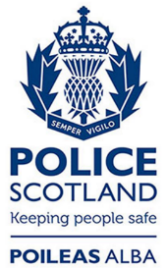 Freedom of Information ResponseOur reference:  FOI 23-1125Responded to:  25th May 2023